附件2测试内容一、参加测试人员会员远程交易系统、结算系统人员以及行情信息商。二、测试场景及要求请各会员单位安排主席及至少两个次席参与测试，其中一个次席连接7.0接口，其他席位连接六期接口。各场景要求如下：7.0接口及流控通过7.0接口下单。基本订单不少于2000笔、套利订单不少于200笔，撤单不少于50笔，成交不少于500笔，且相同订单不得连续超过10笔。测试期间至少至少有一次下单速率超过150笔/秒，以及两次下单速率超过50笔/秒，分别验证流控及预警功能。7.0接口具有流控及预警功能。当下单速度超过M笔/秒时，柜台将收到流量警告通知；当下单速度超过N笔/秒时，交易系统将暂停接收委托、撤单申报，下一秒恢复。测试期间M=20，N=100。二次集合竞价所有夜盘品种在白盘时段第一节交易开始前增加一次集合竞价，时间同白盘集合竞价。白盘时段集合竞价的业务逻辑和相关规则与开盘集合竞价相同，仅支持不附加属性的基本单报入，夜盘交易小节未成交基本单、套利单（含互换、展期，下同）可在此阶段自主撤单。在集合竞价撮合期间不接受交易指令申报，集合竞价中的未成交申报单自动参与之后的交易。通过六期接口及7.0接口下单。夜盘期间至少保留50笔基本委托和20笔套利订单未完全成交。并在以下阶段完成各项测试：1.白盘集合竞价申报阶段（1）要求报入下表所列类型订单，测试在该阶段可报入及不可报入的订单类型是否与规则相符。（2）撤掉夜盘交易小节未成交的所有定单，重点测试撤销套利订单是否成功。2.白盘集合竞价撮合阶段重点关注集合竞价申报阶段报入的止损（盈）订单，是否在该阶段在满足触发条件时可以被成功触发。3.白盘第一节连续交易阶段重点关注集合竞价未成交的订单是否成功进入该阶段的交易。指定接收席位“指定接收席位”订阅权限是一种对现有订阅权限（“本席”和“全席”）的扩展，具有“指定接收席位”权限的席位能够收到本席和指定范围席位的回报，管理上述席位范围的委托。1.申请权限（1）会员登录测试会服系统。（2）进入“席位电子化->席位变更->变更申请录入”，点击查询按钮，对想要修改的席位信息点击变更按钮，修改接受回报范围为“指定接收席位”，点击修改等待交易所审批。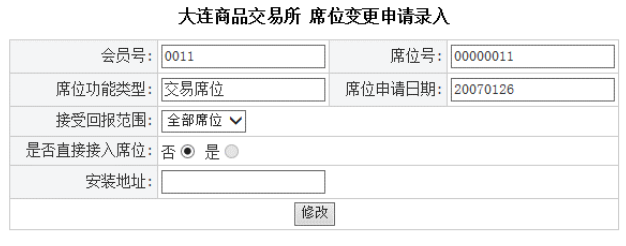 （3）进入“消息订阅->消息订阅录入”，选择席位号，录入可接收的席位号，点击确定。注意：如果不录入可接收的席位号，已经转换为指定接收席位的权限等同于“本席”。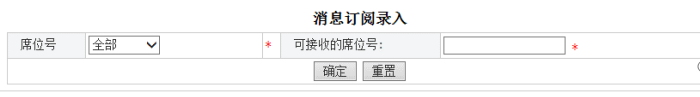 （4）进入“消息订阅->消息订阅管理”，对已订阅席位号进行删除和修改。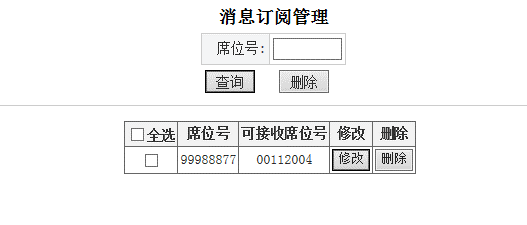 注意：所有申请在下一交易日初始化后生效。本次测试仅验证将现有席位转换成“指定接收席位”，不测试直接申请“指定接收席位”的场景。2.验证权限指定接收席位通过六期接口接入交易系统，验证委托应答、成交应答、撤单应答和委托管理功能（撤销本席位委托、撤销指定范围内其他席位的委托）。三、测试安排测试计划安排如下：四、联系方式业务：0411-84808462技术：0411-84808387技术QQ群号：33289093集合竞价申报连续交易无属性的限价指令可申报可申报FOK属性的限价指令不可申报可申报FAK属性的限价指令不可申报可申报无属性的市价指令可申报可申报FOK属性的市价指令不可申报可申报FAK属性的市价指令不可申报可申报市价止盈止损指令可申报可申报限价止盈止损指令可申报可申报双边报价指令（做市商）可申报可申报套利指令不可申报可申报互换指令不可申报可申报询价指令（做市商）不可申报可申报期权执行申请指令可申报可申报测试日期测试基础数据模拟交易日2021年11月27日2021年11月25日（周四）结算后数据11月26日（周五）11月29日（周一）时间内容内容内容备注11月27日上午 模拟11月26日（周五）有夜盘，结算11月27日上午 模拟11月26日（周五）有夜盘，结算11月27日上午 模拟11月26日（周五）有夜盘，结算11月27日上午 模拟11月26日（周五）有夜盘，结算11月27日上午 模拟11月26日（周五）有夜盘，结算8:45前接入测试环境接入测试环境接入测试环境通过FENS登录交易系统8:55夜盘夜盘集合竞价申报场景（一）7.0接口及流控8:59夜盘夜盘集合竞价撮合场景（一）7.0接口及流控9:00夜盘夜盘连续交易场景（一）7.0接口及流控9:10夜盘夜盘连续交易暂停场景（一）7.0接口及流控9:15白盘白盘集合竞价申报场景（二）二次集合竞价9:19白盘白盘集合竞价撮合9:20白盘白盘连续交易场景（一）7.0接口及流控10:20白盘白盘连续交易暂停场景（一）7.0接口及流控10:25白盘白盘连续交易场景（三）的“1.申请权限”申请转换指定接收席位权限，审批通过后录入需要订阅的席位号11:00白盘白盘收市场景（三）的“1.申请权限”申请转换指定接收席位权限，审批通过后录入需要订阅的席位号11:00-11:40交易所结算交易所结算交易所结算11:40-12:40会员下载结算文件会员下载结算文件会员下载结算文件场景（三）的“1.申请权限”申请转换指定接收席位权限，审批通过后录入需要订阅的席位号11月27日下午 模拟11月29日（周一）11月27日下午 模拟11月29日（周一）11月27日下午 模拟11月29日（周一）11月27日下午 模拟11月29日（周一）11月27日下午 模拟11月29日（周一）13:20前接入测试环境接入测试环境接入测试环境通过FENS登录交易系统13:25夜盘集合竞价申报集合竞价申报场景（一）7.0接口及流控不做下单数量要求13:29夜盘集合竞价撮合集合竞价撮合场景（一）7.0接口及流控不做下单数量要求13:30夜盘连续交易连续交易场景（一）7.0接口及流控不做下单数量要求13:40夜盘连续交易暂停连续交易暂停场景（一）7.0接口及流控不做下单数量要求13:45白盘集合竞价申报集合竞价申报场景（二）二次集合竞价13:49白盘集合竞价撮合集合竞价撮合13:50白盘连续交易连续交易场景（三）的“2.验证权限”委托应答、成交应答、撤单应答和委托管理功能14:30白盘连续交易暂停连续交易暂停14:35白盘连续交易连续交易场景（一）7.0接口及流控不做下单数量要求15:00白盘收市收市15:00-15:40交易所结算交易所结算交易所结算交易所结算15:40-16:40会员下载结算文件会员下载结算文件会员下载结算文件会员下载结算文件17:00关闭测试环境关闭测试环境关闭测试环境关闭测试环境17:00后会员单位通过生产会员服务系统反馈测试结果会员单位通过生产会员服务系统反馈测试结果会员单位通过生产会员服务系统反馈测试结果会员单位通过生产会员服务系统反馈测试结果